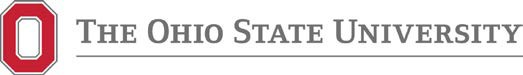 Distinguished Service AwardEstablished in 1952, the Distinguished Service Award recognizes individuals who have served Ohio State in truly outstanding fashion. Historically, recipients of this award have provided a broad spectrum of service to the university in a variety of official and unofficial capacities, both on campus and off. Nominees may include those who have served in academic or administrative positions at the university, as well as alumni and other non-university individuals. Customarily, no faculty or staff member is recognized until at least one year after retirement. Awards are not made to those considered eligible for an Honorary Degree or those who have received the Sullivant Medal.NomineeName:Phone Number:Email Address:How has the nominee provided a broad spectrum of service to Ohio State in official or unofficial capacities, both on campus and off?Has the nominee received other awards or recognition from their college (if applicable) or Ohio State?NominatorName:Phone Number:Email Address:Signature	DatePlease submit electronically to Leslie Bleiweiss at bleiweiss.10@osu.edu by October 21st. 